Постановление № 48от  15.12.2015 года.с. Карагай Об утверждении  ведомственной целевой программы «Обеспечение развития экономического потенциала и обеспечение сбалансированности бюджета Карагайского сельского поселения на 2015-2018 гг.В рамках реализации ст. 179 Бюджетного кодекса РФ, в связи с переходом на программный бюджет с 01.01.2015г. на основании Федерального закона № 131-ФЗ «Об общих принципах организации местного самоуправления в Российской Федерации» от 06.10.2003 г., Устава Карагайского сельского поселения, утвержденного решением сессии сельского Совета депутатов Карагайского сельского поселения 21.12.2007 г. № 14-06 постановляю:      1.  Утвердить ведомственную целевую программу  «Обеспечение развития экономического потенциала и обеспечение сбалансированности бюджета Карагайского сельского поселения на 2015-2018 гг.(Приложение №1).Настоящее  постановление вступает в законную силу с момента его подписания.ГлаваКарагайского сельского поселения:                                              Е.П. КудрявцевПостановление № 46от  15.12.2015 года.с. Карагай Об утверждении  ведомственной целевой программы «Развитие социальной сферы МО «Карагайское сельское поселение на 2015-2018 гг.»В рамках реализации ст. 179 Бюджетного кодекса РФ, в связи с переходом на программный бюджет с 01.01.2015г. на основании Федерального закона № 131-ФЗ «Об общих принципах организации местного самоуправления в Российской Федерации» от 06.10.2003 г., Устава Карагайского сельского поселения, утвержденного решением сессии сельского Совета депутатов Карагайского сельского поселения 21.12.2007 г. № 14-06 постановляю:      1.  Утвердить ведомственную целевую программу  «Развитие социальной сферы МО «Карагайское сельское поселение на 2015-2018 гг. (Приложение №1).Настоящее  постановление вступает в законную силу с момента его подписания.ГлаваКарагайского сельского поселения:                                              Е.П. КудрявцевПостановление № 47от  15.12.2015 года.с. Карагай Об утверждении  ведомственной целевой программы «Развитие систем жизнеобеспечения МО «Карагайское сельское поселение» на 2015-2018 гг.В рамках реализации ст. 179 Бюджетного кодекса РФ, в связи с переходом на программный бюджет с 01.01.2015г. на основании Федерального закона № 131-ФЗ «Об общих принципах организации местного самоуправления в Российской Федерации» от 06.10.2003 г., Устава Карагайского сельского поселения, утвержденного решением сессии сельского Совета депутатов Карагайского сельского поселения 21.12.2007 г. № 14-06 постановляю:      1.  Утвердить ведомственную целевую программу  «Развитие систем жизнеобеспечения МО «Карагайское сельское поселение» на 2015-2018 гг (Приложение №1).Настоящее  постановление вступает в законную силу с момента его подписания.ГлаваКарагайского сельского поселения:                                          Е.П. КудрявцевРоссийская ФедерацияРеспублика Алтай Усть-Коксинский район Карагайское сельское поселениеСельская администрация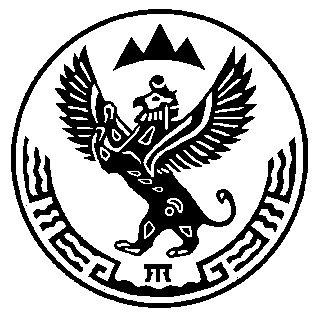 Россия ФедерациязыАлтай Республиканыҥ КÖксуу-Оозы аймагында Карагайдагы     jурт  jеезениҥjурт администрациязыРоссийская ФедерацияРеспублика Алтай Усть-Коксинский район Карагайское сельское поселениеСельская администрацияРоссия ФедерациязыАлтай Республиканыҥ КÖксуу-Оозы аймагында Карагайдагы     jурт  jеезениҥjурт администрациязыРоссийская ФедерацияРеспублика Алтай Усть-Коксинский район Карагайское сельское поселениеСельская администрацияРоссия ФедерациязыАлтай Республиканыҥ КÖксуу-Оозы аймагында Карагайдагы     jурт  jеезениҥjурт администрациязы